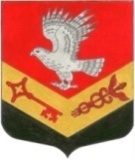 МУНИЦИПАЛЬНОЕ ОБРАЗОВАНИЕ«ЗАНЕВСКОЕ ГОРОДСКОЕ ПОСЕЛЕНИЕ»ВСЕВОЛОЖСКОГО МУНИЦИПАЛЬНОГО РАЙОНАЛЕНИНГРАДСКОЙ ОБЛАСТИСОВЕТ ДЕПУТАТОВ ТРЕТЬЕГО СОЗЫВАРЕШЕНИЕ16.07.2019 года                                                                                               № 38гп.Янино-1Об установлении тарифов (цен) на услуги,оказываемые муниципальным бюджетнымучреждением «Редакция газеты «Заневский вестник»В соответствии с Федеральным законом от 06.10.2003  № 131-ФЗ «Об общих принципах организации местного самоуправления в Российской Федерации», уставом муниципального образования «Заневское городское поселение» Всеволожского муниципального района Ленинградской области, решением совета депутатов МО «Заневское городское поселение» от 24.05.2019 № 30 «Об утверждении Порядка принятия решений об установлении тарифов на работы и услуги муниципальных предприятий и учреждений МО «Заневское городское поселение» совет депутатов принял РЕШЕНИЕ: 1.Установить тарифы (цены) на услуги, оказываемые муниципальным бюджетным учреждением «Редакция газеты «Заневский вестник», согласно приложениям 1, 2.2.Установить период действия тарифов (цен) на услуги, оказываемые муниципальным бюджетным учреждением «Редакция газеты «Заневский вестник», - 2 года со дня вступления в силу настоящего решения.3.Опубликовать настоящее решение в газете «Заневский вестник».4.Решение вступает в силу после дня его опубликования.5.Контроль над исполнением решения возложить на постоянно действующую депутатскую комиссию по экономической политике, бюджету, налогу, инвестициям, правопорядку, законности.Глава муниципального образования					 В.Е. КондратьевПриложение 1к решению совета депутатовот  16.07.2019 года № 38Тарифы (цены)на услуги, оказываемые муниципальным бюджетным учреждением «Редакция газеты «Заневский вестник»Приложение 2к решению совета депутатовот  16.07.2019 года  № 38Тарифы (цены)на услуги, оказываемые муниципальным бюджетным учреждением «Редакция газеты «Заневский вестник»в агитационный период № п/пРазмер модуля (см)Размер модуля (см)Цена для рекламодателя с НДС, руб.Внутренние полосыЦена для рекламодателя с НДС, руб.Последняяполоса15х630672900210х330672900310х66013441800415х69020162700510х99020162700610х1212026883600710х1818040325400826х18 (1/2 полосы)4681048314040925,4х30 (8 полоса целиком)762-170681026х36 (внутренние полосы целиком, кроме первой)93620966-Прочие услугиПрочие услугиПрочие услугиПрочие услугиПрочие услуги11Изготовление макета рекламы (текстово-графическое изображение)Изготовление макета рекламы (текстово-графическое изображение)Изготовление макета рекламы (текстово-графическое изображение)30012Информация о пропаже животных, краже автомобилей, утере документов, поиске свидетелей ДТП, благодарностиИнформация о пропаже животных, краже автомобилей, утере документов, поиске свидетелей ДТП, благодарностиИнформация о пропаже животных, краже автомобилей, утере документов, поиске свидетелей ДТП, благодарностиБесплатно13ПоздравленияПоздравленияПоздравленияБесплатно1Цена публикации за 1 кв.см. с НДС, руб.1122Максимальный размер модуля, кв.см.90 (15х6, 10х9)3Номера полос для размещения агитационных материалов, стр.4, 5, 6, 74Изготовление макета рекламы (текстово-графическое изображение)2000/макет5Услуга фотографа2000/час6Услуга журналиста5000/модуль